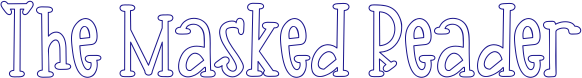 Masked ReaderThe Teacher#1#2#3#4#5 #6#7 #8 #9#10#11#12Your name and form